Name of DoctorDoctor’s AddressRe: Patient Name: [Name of Client]Patient Account Number: [Account Number]Date of Birth: [Date of Birth]Date of Accident: [Date of Auto Accident or Work Injury]Dates of Service: [Dates that You Received Medical Treatment]Account Balance: $[Balance Now Due]Subject: Letter of Protection Asking You to Hold the Account until the Claim is ResolvedDear Dr. XYZ:I represent Mr.AB, who suffered injuries in an automobile accident on January 31, 2021. It is my understanding that he is getting his treatment for injuries caused by the accident under your able supervision.All medical benefits available through auto insurance that was available to Mr.AB have been exhausted. Unfortunately, currently, Mr.AB does not have any health insurance and does not have the financial ability to pay for your services.We are seeking monetary damages through the [defendant’s/employer’s] insurance company, but Mr.AB’s claim has not yet been settled or is yet to go to trial.For the above-mentioned reasons, we ask you to accept this Letter of Protection and set Mr.AB’s account aside while we attempt to settle this claim or have a trial. We would like to promise that in exchange for your compassion, we will contact you and make necessary arrangements for the payment of your bill. It will be done before the funds received through a settlement or a jury verdict are given out to John.It is also to be noted that the payment of your medical bill is not contingent on the outcome of Me.AB’s lawsuit. He will owe the money for your services regardless of the outcome of the case. By accepting this Letter of Protection, you only agree not to seek payment until the civil action concludes. You will provide Mr.AB the required treatment and work along with Mr.AB to ascertain fair and reasonable charges based on the amount he recovers and other outstanding medical bills.Thank you for your understanding and patience. Do not hesitate to send any future bills or letters of collection regarding Mr.AB’s treatment to us, pending this claim’s outcome.Sincerely,[Name of Attorney]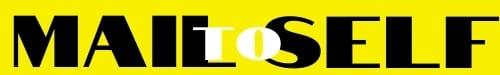 